Post 6: Dåb og konfirmationHvornår bliver man medlem af folkekirken?Når man bliver døbtNår man bliver konfirmeretNår man bliver gift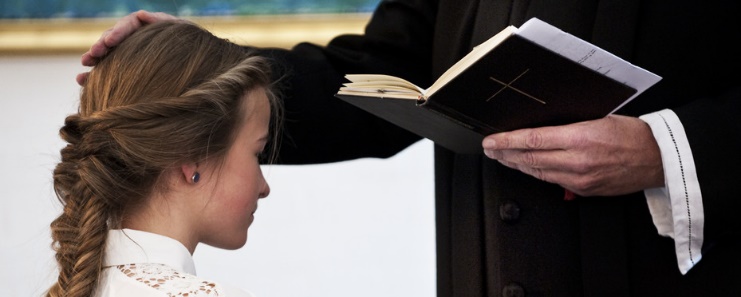 Hvad betyder konfirmation?UngdomsfestBekræftelseIndvielseHvad er betingelserne for at blive konfirmeret?At man kan hele Bibelen udenadAt man er døbt og har fulgt konfirmationsforberedelseAt man er født og opvokset i DanmarkHvornår skal I konfirmeres?15. august21. august22. august(Skriv de rigtige svar på jeres seddel og løb tilbage til præsten)